Regulamin konkursu pięknego czytania    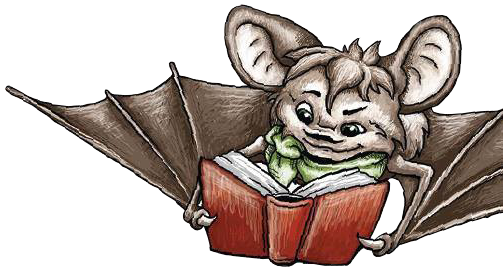  „Wieczór Grozy”Konkurs odbędzie się w czytelni biblioteki szkolnej w środę, 8 listopada 2017r., 
o godz. 15.30.Udział w konkursie może wziąć każdy uczeń Szkoły Podstawowej nr 5 w Pile 
z klas V – VII oraz II – III gimnazjalnych (każda z klas typuje przedstawiciela
 do 6 listopada 2017r.).Zadaniem uczestników jest piękne przeczytanie fragmentu ulubionej książki, zawierającego w sobie element grozy*.Jury składające się z nauczycieli i przedstawicieli uczniów oceniać będzie dykcję, płynność czytania, dobór treści pod względem tematyki konkursu, ogólne wrażenie artystyczne – w tym umiejętność budowania napięcia. Czas czytania – do 2 minut.Przyznane zostaną 4 tytuły „Mistrz Grozy” – po jednym wśród klas V, VI – VII, 
II oraz III.Wszyscy uczestnicy konkursu otrzymają dyplomy za udział w konkursie, laureaci dyplomy pamiątkowe.Uczestnicy zdobędą także punkty do całorocznej rywalizacji o miano najlepszej klasy.Nazwiska „Mistrzów Grozy” wraz ze zdjęciami ze spotkania zostaną zamieszczone 
na stronie internetowej szkoły oraz w kronice.*  Na przykład baśń, powieść Fantazy, kryminał horror itp. Klub Przyjaciół Biblioteki przygotował propozycje autorów i tytułów, które mogą pomóc w przygotowaniu się 
do konkursu – lista dostępna jest w bibliotece.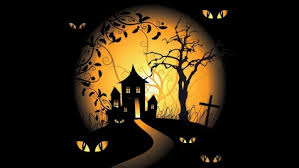 Klub Przyjaciół Biblioteki proponuje:Aubre C. „Czarna magia w szkole”, „Piekielny pociąg”Bahdaj A. „Wakacje z duchami”Bellairs J. – seria przygód Luisa Bernavelta np. „Luis Bernavelt i duch w lustrze”Chmielewska J. „Nawiedzony dom”Stone T.B. - seria „Szkoła przy cmentarzu”Hitchcock A. – seria „Przygody Trzech Detektywów” np. „Tajemnica Zamku Grozy”Christie A. – seria przygód Herkulesa Poirota lub panny MarpleDoyle A.C. – przygody Sherlocka HolmesaStine R.L. – seria „Ulica Strachu” np. „Złowrogi księżyc”Cast P.C. – seria „Dom Nocy”Meyer S. – cykl „Zmierzch”Rowling J.K. – cykl przygód Harrego PotteraSmith L.J. „Pamiętniki wampirów”Sapkowski A. – przygody WiedźminaRoth V. – trylogia „Niezgodna”Shields G. – „Nieśmiertelny”King S. – opowiadania, powieści np. „Przebudzenie”i wiele innych….